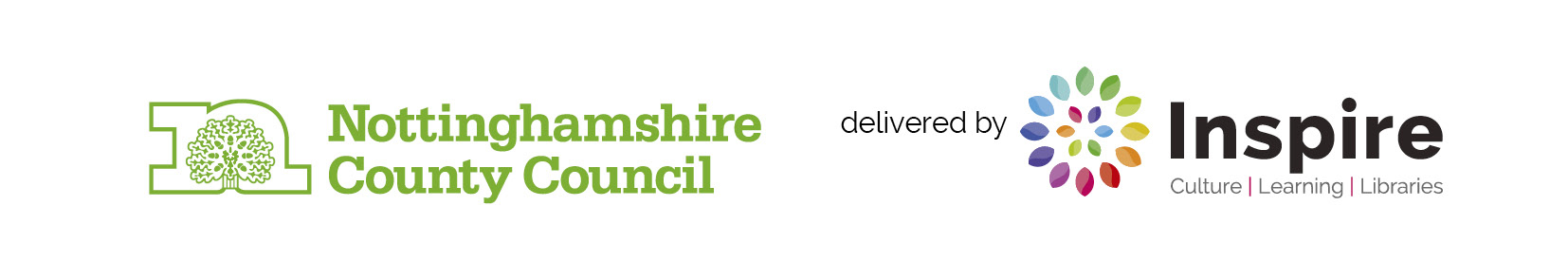 Suggested text for school websites / newslettersSilly Squad, Summer Reading Challenge 2020Join Our Silly Squad! Free online fun with The Reading Agency and Inspire Librariesfor children aged 4 - 11 years oldThe Summer Reading Challenge is back with Silly Squad! A celebration of funny books, happiness and laughter.  Produced by The Reading Agency and run in partnership with libraries across the country, the Summer Reading Challenge is a brilliant way to maintain children’s reading enthusiasm over the summer break.Usually taking place in libraries, due to the disruption caused by COVI-19, the 2020 Summer Reading Challenge will be an all-new, all-digital challenge.  Children sign up at www.sillysquad.org.uk  to join in the fun.  A parent/carer will need to approve the sign up.   This summer, children taking part online will meet the Silly Squad; a loveable bunch of animals who run a fantastic fun house. But beware: a mysterious baddy is waiting to spoil the fun!Reading will unlock digital rewards, badges and activities.  With a certificate to download when children complete their challenge.As always, children choose the books they want to read on their Challenge; novels, fact books, joke books – all reading counts.    Though the challenge may look a little different this year, Inspire Libraries will be there every step of the way to cheer on our Nottinghamshire Silly Squad.   There are ebooks & eaudiobooks to borrow online along with comics and magazines. Find out more about the Summer Reading Challenge and the brilliant online activities we have planned at www.inspireculture.org.uk/summerreadingchallenge  
**************************************************************************************************Summer Reading Challenge 2020: Silly Squad
Join Our Silly Squad! Free online fun with The Reading and Inspire LibrariesAvailable now, running until Septemberfor children aged 4 - 11 years oldInspire Libraries are again gearing up for a fun filled summer of reading, as the Summer Reading Challenge returns.  This year, due to the disruption caused by COVID-19, the challenge is in an all-new, ail-digital format.  It’s completely free to join.  Children take part online to meet the Silly Squad; a loveable bunch of animals who run a fantastic fun house. But beware: a mysterious baddy is waiting to spoil the fun!  Reading and rating books will unlock digital rewards, badges and activities.  With a certificate to download when children complete their challenge.It’s all free fun and a great way to keep chilldren reading over the summer holidays.  For more information go to www.inspireculture.org.uk/summerreadingchallenge  